UNS Staff Identification Card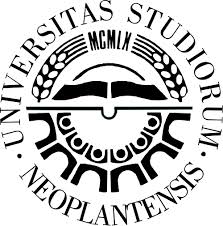 Framework: Erasmus + Programme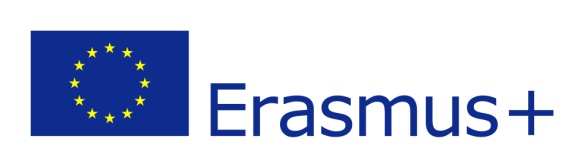 Form filled by outgoing (UNS) staff member before Erasmus+ mobility.Surname: First name:Gender:       □ Female             □ MaleDate and place of  birth:Passport number (Nationality):                                                           Home University (UNS)Faculty / Department:Position at UNS:□ Assistant□ Assistant Professor□ Associate Professor □ Full Professor□ Administrative Staff□ Other:   _____________________________Host UniversityHost UniversityCountry:University/Faculty:Department (Subject Area):Stay periodStay periodAcademic year: Duration of mobility (number of days):Start month/day:End month/day:  Type of staff mobility: □ teaching □ training (academic)□ training (administrative)ContactE-mail: Phone: